

Torkard Hill Medical Centre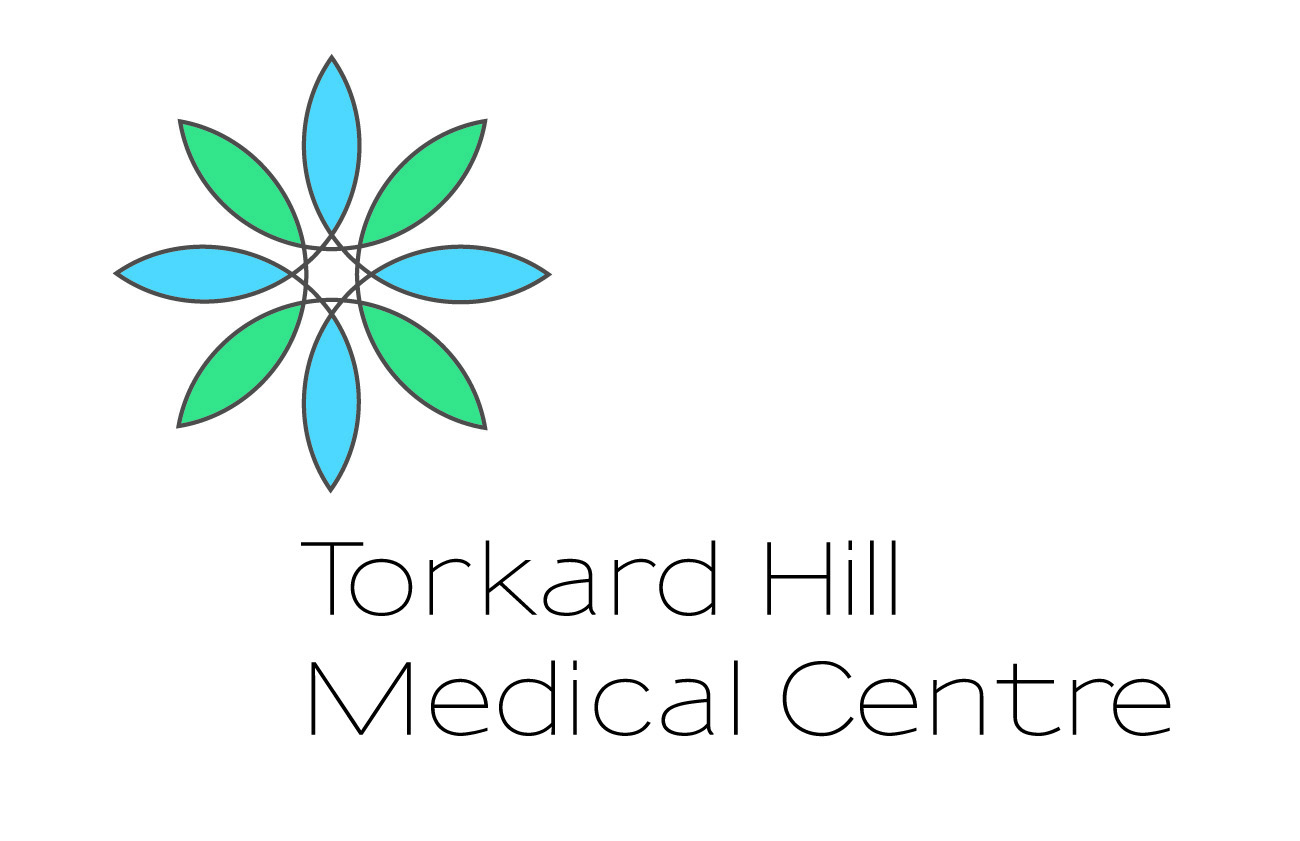 Comments, Complaints and SuggestionsPlease help us get it right. We constantly try to improve the service we offer. Please let us know when you think we have done something well or if you have any suggestions as to how we can do something better. Our address: Torkard Hill Medical Centre, Farleys Lane. Hucknall, Notts NG15 6DYTelephone: 01159 633676http://www.torkardhill.co.ukPractice Manager – NNESTCCG.AdminTorkard@nhs.netPatient Full Name: Date of Birth: Address: (Continue overleaf if necessary)SIGNED………………	Print name………………………DATE …………………………